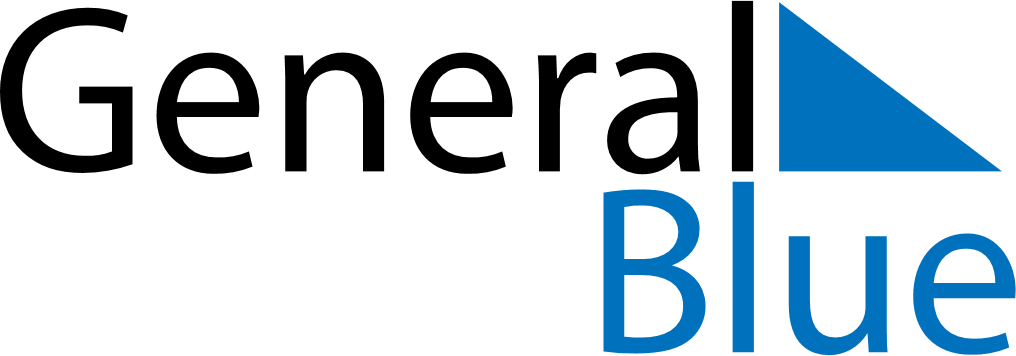 April 2025April 2025April 2025April 2025April 2025April 2025CuracaoCuracaoCuracaoCuracaoCuracaoCuracaoMondayTuesdayWednesdayThursdayFridaySaturdaySunday1234567891011121314151617181920Good FridayEaster Sunday21222324252627Easter MondayKings Day282930NOTES